No 15 Lords way 2 Golf course • 	Installing, repairing, and maintaining of electrical systems in the factory. 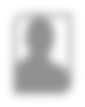 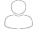 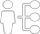 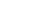 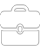 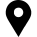 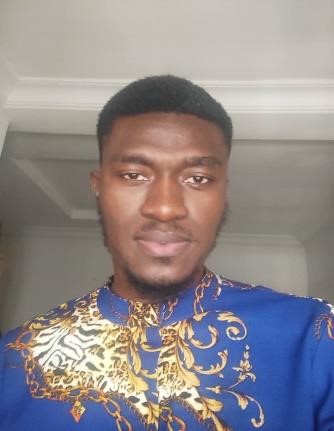 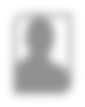 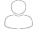 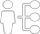 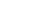 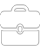 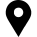 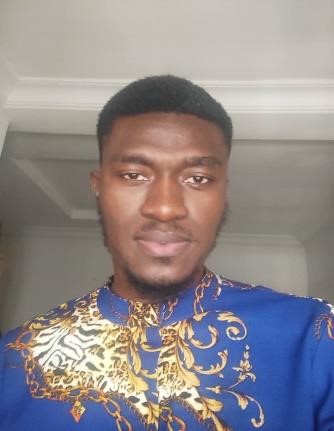 Estate Road Rumuodara, Rivers State, Nigeria 		Phone  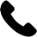 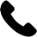  +(234)- 813 850 6723 Email  samuel.onwuka92@gmail.com 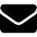 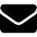 samoskyratty92@gmail.com EDUCATION & CERTIFICATIONS  Federal Polytechnic, Oko Anambra State  2016 – 2018 Electrical Electronic Engineer [H.N.D]  Federal Polytechnic, Oko Anambra State  2013 – 2015  Electrical Electronic Engineer 	 	 	 [O.N.D] 	 	 Christ the King Seminary, Nnobi, Senior Secondary Certificate Examination Anambra State (SSCE) High School Diploma  	Community Primary School, Okporo, Port Harcourt, Nigeria First School Leaving Certificate Performed onsite installation, modification and maintenance of systems and equipment. Scheduled service calls according to customer location and urgency of need. Provided technical support to troubleshoot, repair and maintain operational efficiencies in hydraulic, mechanical, and electrical systems. Inspected equipment and processes to reduce maintenance-related downtime incidents and mitigate equipment failures. Trained personnel to align objectives, strengthen competencies and standardize operations. Managed maintenance data records and tracked operating information for onsite reference. Maintained tools and equipment, parts inventory, and library of machine manuals. Recommended design changes, upgrades, and replacements to improve systems performance. Monitored work performance and quality to maintain standards. Checked safety practices and integrity of PPE. Examined faulty equipment, interpreted reports, and analysed customer complaints to diagnose equipment malfunction. Disassembled and reassembled complex machinery to repair or replace worn or malfunctioning components. Repaired and calibrated systems and equipment post-installation. Tested equipment performance and demonstrated operation and servicing best practices. Updated and maintained assigned machines per manufacturer specifications. Reduced emergency breakdown by 43% quarterly. Installing, repairing, and maintaining of electrical systems in the factory.       Niger Delta Development Commission (NDDC)  	 	|June 2015 – June 2016   Project Management and Supervision (PMS) Department   Industrial Training. Monitoring and supervision of Road, Buildings, and transformer Projects Properly documented all project reports for proper. Circulated throughout facility weekly to identify light bulbs in need of replacement • 	Worked with staff, contractors and residents on major repair and renovation projects. Attended monthly safety meetings to maintain operation safety Jumia Interlink Technology and Management System LTD  April 2010 – March 2011    Computer Operator  Maintains strict adherence to applicable regulatory and legal requirements to mitigate risk and liability. Complied with data entry quotients to support time-sensitive project input milestones. Changed and replaced backup tapes regularly and performed detailed server backups. Cross-checked data backups to verify integrity and consistency of duplication measures and storage protocols. Advocated for aggressive testing and problem analysis for server, desktop, and IT infrastructure work. Built and provided basic end-user troubleshooting and desktop support on Windows, Linux, and Mac systems. Followed up with clients to verify optimal customer satisfaction following support engagement and problem resolution. Managed customers' expectations of support and technology functionality in order to provide positive user experience. Handled computer system troubleshooting and provided technical support to entire team for computer operations. Assisted computer users with technical issues remotely and at workstations. Generated reports covering details about data, system operation and error monitoring. • 	Trusted to handle exceptionally valuable and important digital assets for companies and customers alike. TRAINING:          Computer Application: Microsoft Offices,    	 	 	 	 	 	2010 Results-focused drafting professional adept at creating and revising drawings using both traditional and computer-assisted methods. Specializing in team leadership and project management. MS Office skills across complete MS Office suite of applications. Contributes in-depth understanding of functionality of Word, Excel, PowerPoint, and Access to team projects TOP SKILLS Advanced dispute resolution and mediation skills  Excellent communication, presentation, and negotiation skills  Excellent communication Advanced dispute resolution and mediation skills  Excellent Computer skills- (proficiency in the use of Microsoft office packages) HOBBIES: Reading, Sports, Writing and Singing. REFERENCES: Available Upon request 